臺南市104年度溪流小學堂～新港社的溪流土地故事壹、緣起：      臺南新市是西拉雅人「新港社」的舊地，位於鹽水溪的中游，是荷蘭人第一支接觸的平埔族部落，充滿歷史、人文與環境故事，透過課程的體驗，了解居民對友善環境的方式，也從之中感受人對土地最真誠的愛。貳、依據：臺南市104年度環境教育工作計畫参、目標：以水資源為主題，認識鹽水溪河畔的居民文化。學會多元種植與有機菜園的栽種方式。使用探索與訪談認識社區居民生活與河川與土地的緊密關係。肆、指導單位:教育部、環保署主辦單位：臺南市政府教育局承辦單位：太康國小、臺南市環境教育輔導團、財團法人樹谷文化基金會伍、對象：臺南市教師，每校1人，計40人，依報名先後次序錄取。請上學習護照報名：http://e-learning.tn.edu.tw/(由太康國小開設，研習代號171146)。陸、研習時間：2015年5月28日（星期四）。柒、研習地點：臺南市新市區社內里91號之22(社內老人文康中心)捌、研習課程規劃：    玖、預期效益：讓老師們從體驗認識鹽水溪河畔在地文化。引導學員透過實地觀察與訪問，了解社內居民友善環境的心。讓老師們對水資源的運用有更多的想法與並能多元實踐。讓老師們了解在地環境與故事的重要，促進愛護鄉土的心。誘發參與者對在地文化、環境保護與關懷之精神。拾、本活動辦理後一個月內彙整成果送教育局拾壹、獎勵：辦理本項活動著有績效者，由承辦單位依權責敘獎。拾貳、本計畫經教育部核准後實施，修正時亦同。交通路線圖社內老人文康中心位置圖 :臺南市新市區社內里91號之22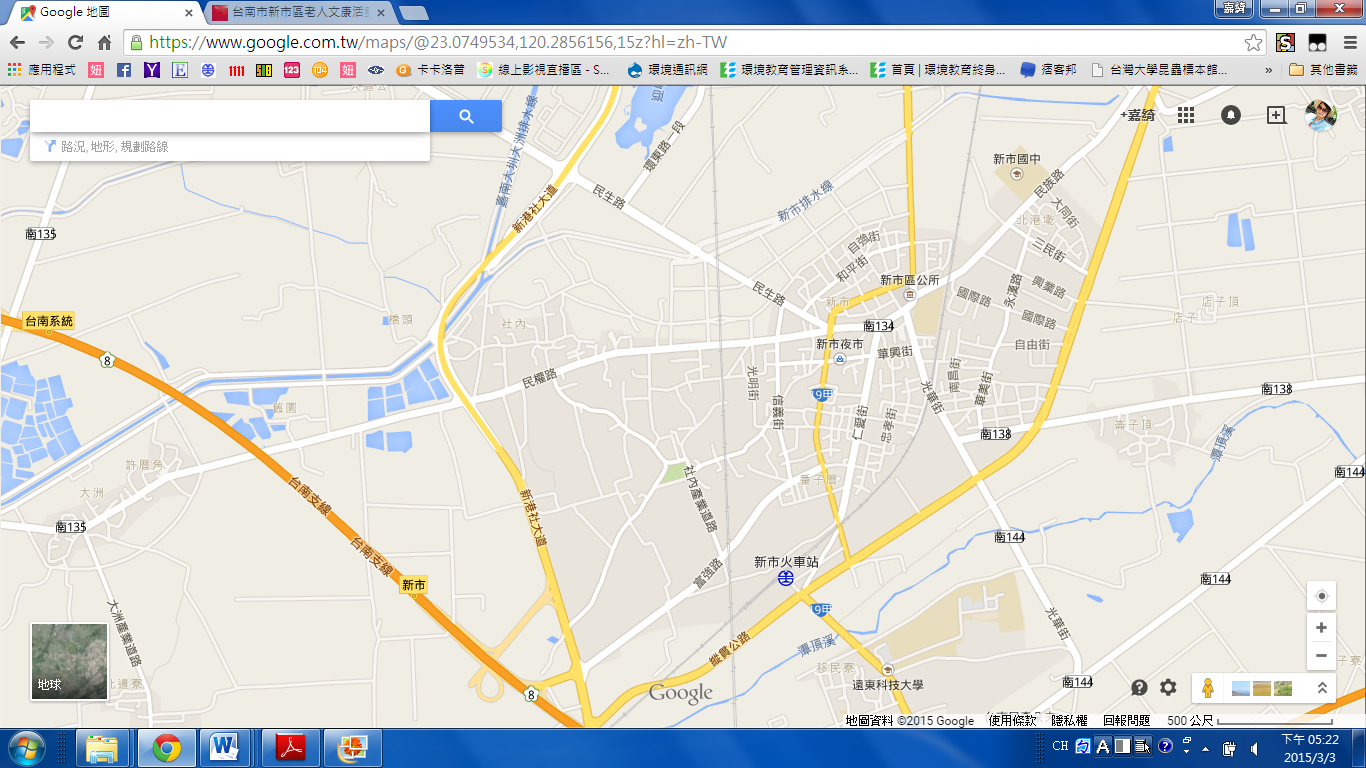 國道一號→國道8號下新市9號出口→新港社大道(不走高架道路)接民權路省道一號→新港社大道(不走高架道路) →民權路停車位置：民權路路邊停車社區地圖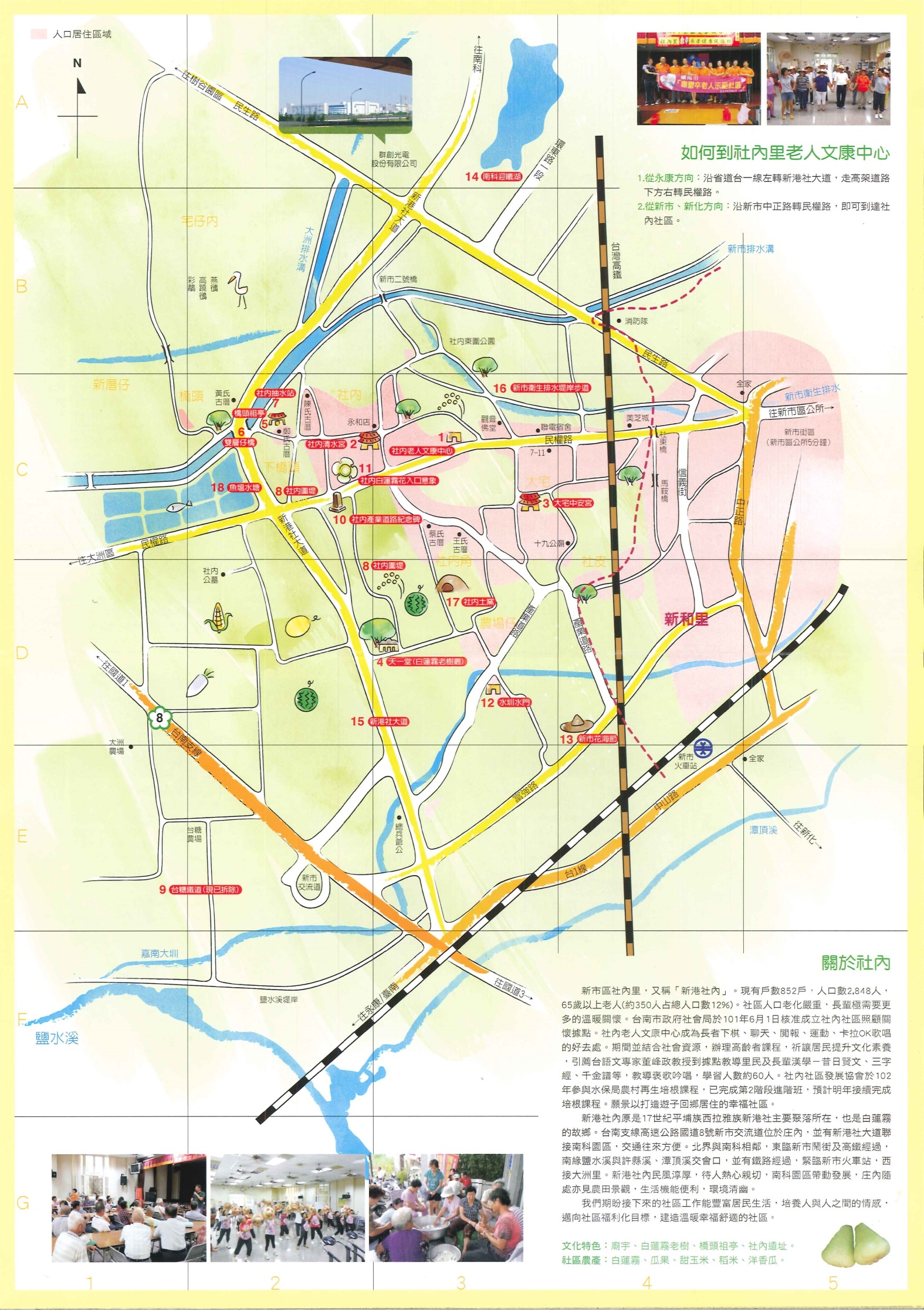 時間主題內容主講人/負責人8:40-9:00報到地點：社內老人文康中心9:00-10:00河畔的土地故事社內社區歷史、生態文化介紹。樹谷文化基金會10:00-12:00有機菜園與手做PIZZA認識社內有機菜園，也從遊戲中認識多元種植，更親手製作窯烤PIZZA，感受鄉村滋味樹谷文化基金會/社內社區發展協會12:00-13:00逗陣吃午餐社內社區特色供餐(週四*)與居民分享在地生活社內社區發展協會13:00-15:30探索社內感受自然人文循著社內地圖尋找社內白蓮霧與綠美化點，並從訪談中了解居民生活。樹谷文化基金會/社內社區發展協會15:30-16:00植物DIY將社區的自然材料製作成可愛的DIY作品。樹谷文化基金會/社內社區發展協會16:00-16:30省思與分享分享探索過程16:30-賦　　歸賦　　歸